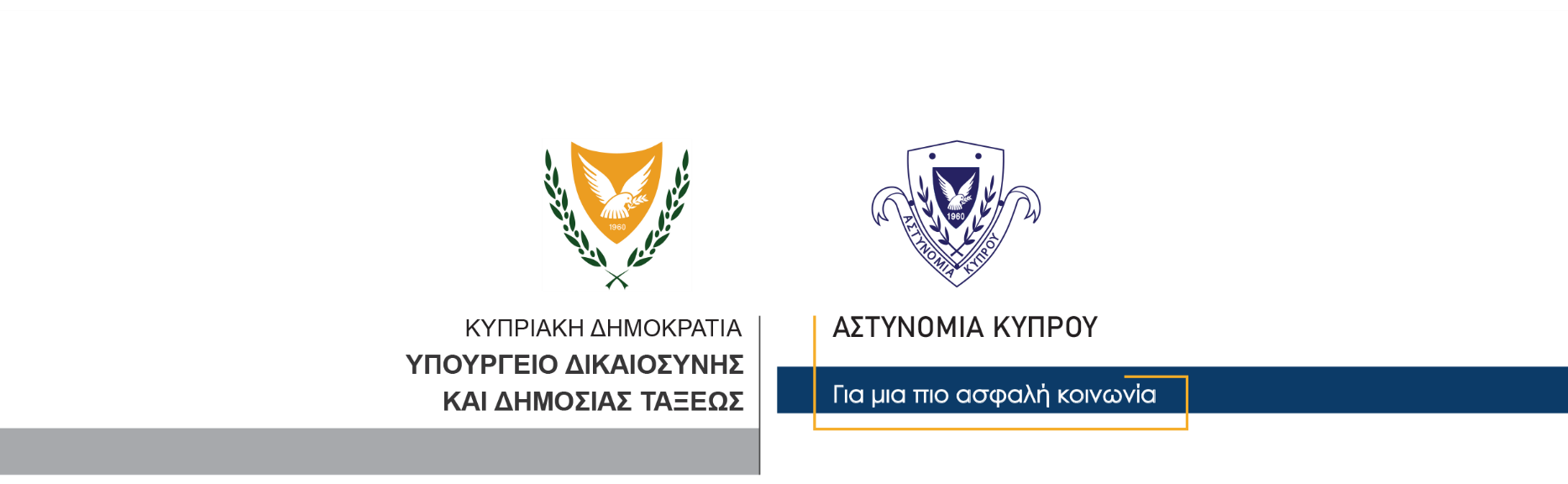 18 Νοεμβρίου, 2021                                                     Δελτίο Τύπου 3Σύλληψη 39χρονου για μαχαιροφορία και παράνομη κατοχή περιουσίας	Γύρω στις 4.10 τα ξημερώματα σήμερα, μέλη της Αστυνομικής Διεύθυνσης Λεμεσού, στο πλαίσιο μηχανοκίνητων περιπολιών, εντόπισαν άντρα να οδηγεί μοτοποδήλατο χωρίς πινακίδες εγγραφής.	Ο οδηγός θεάθηκε να σταματά έξω από αρτοποιείο στη Λεμεσό και να εισέρχεται εντός αυτού φορώντας καπέλο και κουκούλα ζακέτας που φορούσε. 	Αμέσως τα μέλη της Αστυνομίας προσέγγισαν τον άγνωστο άντρα και από εξετάσεις που διενεργήθηκαν διαπιστώθηκε ότι πρόκειται για 39χρονο κάτοικο Λεμεσού, ενώ κατά τη διάρκεια της σωματικής έρευνας που ακολούθησε, εντοπίστηκε στην κατοχή του ένα ανοιγόμενο μαχαίρι μήκους 9 εκατοστών. Από περαιτέρω εξετάσεις, διαπιστώθηκε ότι το μοτοποδήλατο που οδηγούσε ο 39χρονος είχε δηλωθεί ως κλοπιμαίο στις 16/11/2020. 	Ο 39χρονος συνελήφθη για αυτόφωρα αδικήματα και τέθηκε υπό κράτηση ενώ ο Αστυνομικός Σταθμός Γερμασόγειας συνεχίζει τις εξετάσεις.  									       Κλάδος ΕπικοινωνίαςΥποδιεύθυνση Επικοινωνίας Δημοσίων Σχέσεων & Κοινωνικής Ευθύνης